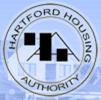 ADDENDUM #3Invitation for Bids # 1921-20NN (the “IFB”)Refuse, Recycling, Bulky Waste Removal and Related ServicesOriginal Notice of IFB Issued on:  February 28, 2020Response Due Date:  Thursday, March 26, 2020 @ 2:00pmMarch 20, 2020To All Prospective Bidders:The purpose of this Addendum is to extend the bid due date to April 2, 2020.The Authority will release another Addendum next week detailing the process for bid delivery in light of Governor Lamont’s order that all non-essential business be shut down due to the COVID-19 Pandemic.All other terms and conditions of the IFB remain the same.PLEASE NOTE THAT NELTON NELSON, LLC ONLY OWNS THE PROPERTY AT NELTON COURT AND NELSON STREET – SIMILAR SERVICES ARE BEING SOLICITED FOR THE LOW-INCOME HOUSING PORTFOLIO OF THE HOUSING AUTHORITY OF THE CITY OF HARTFORD SIMULTANEOUSELY WITH THIS SOLICITATION.  PLEASE NOTE THAT NELTON NELSON, LLC MAY ADD OR DELETE LOCATIONS DURING THE CONTRACT TERM AT ESTABLISHED UNIT PRICES AS ITS UNIT INVENTORY LEVELS AND NEEDS CHANGE (i.e. per yard, per gallon and established rental prices, etc.)Ben Bare, General Counsel Housing Authority of the City of Hartfordbids@hartfordhousing.org